Plan to do your lessonReview your clear explanation and write it out to review as you teachAdjust your plan so it is less than 10 minutesDo the lessonWork from your written planFocus on the explanation and the teacher-led modelStop after 10 minutesActivity 5.26 – Classroom Application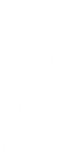 Module 5 Part 2Classroom/Coach